End of the Week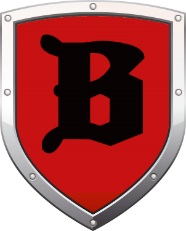 Weekly Updates and Reminders